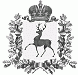 АДМИНИСТРАЦИЯ ШАРАНГСКОГО МУНИЦИПАЛЬНОГО РАЙОНАНИЖЕГОРОДСКОЙ ОБЛАСТИПОСТАНОВЛЕНИЕот 22.10.2018	N 527О создании муниципального унитарного предприятия Шарангского муниципального района «Коммунсервис»В соответствии с Гражданским кодексом Российской Федерации, Федеральным законом от 06.10.2003 № 131-ФЗ «Об общих принципах организации местного самоуправления в Российской Федерации», Федерального закона от 14.11.2002 N 161-ФЗ "О государственных и муниципальных унитарных предприятиях", Уставом Шарангского муниципального района Нижегородской области, администрация Шарангского муниципального района п о с т а н о в л я е т:1.Создать муниципальное унитарное предприятие Шарангского муниципального района «Коммунсервис» по адресу: Российская Федерация, Нижегородская область, р.п.Шаранга, ул. Строителей д.2 (далее также – Предприятие).2. Присвоить создаваемой организации:полное наименование: Муниципальное унитарное предприятие Шарангского муниципального района «Коммунсервис»,  сокращенное наименование: МУП «Коммунсервис».3. Порядок формирования, регистрация, полномочия, подотчетность иподконтрольность Предприятия определяется Уставом Муниципального унитарного предприятия Шарангского муниципального района «Коммунсервис».4.Утвердить прилагаемый Устав Муниципального унитарного предприятия Шарангского муниципального района «Коммунсервис». 5.Назначить директором Муниципального унитарного предприятия Шарангского муниципального района «Коммунсервис» Богатырева Владимира Александровича.6.Уполномочить директора Муниципального унитарного предприятия Шарангского муниципального района «Коммунсервис» Богатырева Владимира Александровича выступить заявителем при регистрации Муниципального унитарного предприятия Шарангского муниципального района «Коммунсервис» в налоговых органах.7.Директору МУП «Коммунсервис» обеспечить своевременное осуществление мероприятий, связанных с регистрацией и организацией работы МУП «Коммунсервис».8.Контроль за исполнением постановления возложить на заместителя главы администрации Д.О.Ожиганова.Глава администрации	О.Л. Зыков